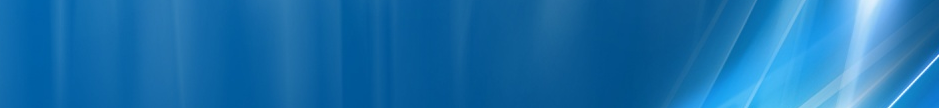 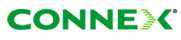 De câte ori am trecut cu autobuzul pe lânga acest site nici nu mai stiu… ei uite ca a venit timpul sa-l si monitorizez odata ! Este situat putin dupa intersectia cu Schitu Magureanu, iar pe blocul de vis-a-vis gasesti si un site Cosmote mai recent – BU051 – care este Triband dar mai ales îsi are toate celulele 1800MHz Barred (e prima data când vad asa ceva) ! BCCHAfiseazaLACCIDTRXDiverse7Stirbei Voda11142203435FH 7 / 25 / 36 / 46 / 512Ter – MB033 Casa Radio11142203416FH 12 / 22 / 33 / 42 / 49 / 592Ter – MB037Magureanu11142203425FH 1 / 8 / 28 / 37 / 402Ter 0BA_List  75 / 7 / 9 / 11 / 13 / 15 / 18 / 20 / 33 / 35 / 37 / 39 / 57 / 59 / 61  |  637 / 639 / 641 / 643 / 645 / 647 / 649 / 651 / 653 / 681BA_List  335 / 7 / 9 / 11 / 13 / 15 / 18 / 20 / 33 / 35 / 37 / 39 / 45 / 57 / 61  |  637 / 639 / 641 / 643 / 645 / 647 / 649 / 651 / 653 / 681 / 687BA_List  375 / 7 / 9 / 11 / 13 / 15 / 18 / 20 / 33 / 35 / 37 / 39 / 57 / 58 / 60 / 61Acest sector emite catre CismigiuRAM-111 dBmRAR2Test 7EAHC B  |  ± 2TerT321240BSIC 2  /  34  /  34MTMS-TXPWR-MAX-CCH5     |33 dBmPRP4DSF22BABS-AG-BLKS-RES1CNCCCH configuration0     |Not CombinedRAI1RAC6CRH8